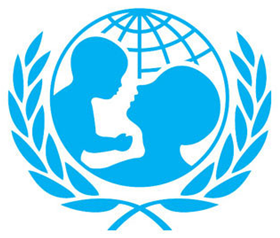 Консультация для родителей«Воспитание ответственности у дошкольников»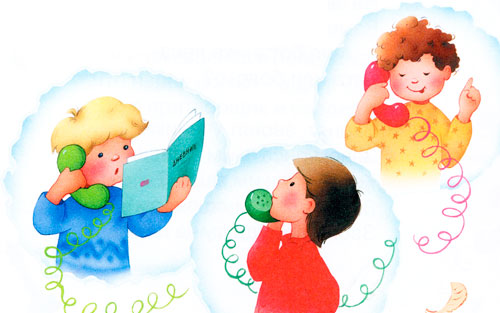 Педагог – психолог:Синькова Н. В.             Ответственность и послушание — это два различных типа поведения. В чем же состоит их различие? Прежде всего в том, кто решает, что нужно сделать ребенку и почему это нужно сделать, то есть какова мотивация.             Мы все понимаем, как важно развивать у ребенка чувство ответственности в делах, хотим, чтобы он был самостоятельным, понимал, что у него есть определенные обязанности: убирать свою комнату, прибрать игрушки, полить цветы и так далее. Вместе с тем мы хотим, чтобы дети нас слушались и выполняли наши требования. Проблема ответственности очень обширна, и сегодня мы поговорим только об одной из ее сторон — что значит быть ответственным и как можно способствовать развитию ответственности в детях.            В случае послушания решение и мотивация поступают от взрослого, а от ребенка требуется просто выполнение задания. Например, он сам убирает свою комнату, потому что пока он этого не сделает, ему не разрешат играть на компьютере. В случае ответственности решение о выполнении задания ребенок принимает сам, он согласен его выполнить, и понимает, почему это нужно сделать. Например, ребенок каждый день сам кормит рыбок. Детей нужно учить и послушанию, и ответственности. Во многих ситуациях без послушания не обойтись. Для жизни в обществе необходимо умение соблюдать определенные правила. Представляете, что может случиться, если каждый будет сам определять, по какой стороне дороги ехать на машине. Однако бездумное послушание может быть так же опасно, как и безоглядная независимость. Если мы заботимся о благе наших детей, если хотим защитить их от алкоголизма, наркотиков, тоталитарных сект, наша задача — научить их не только подчиняться другим, но и принимать самостоятельные решения, действовать на основании собственных убеждений.          Ответственность имеет несколько составляющих. Прежде всего - это понимание задачи, то есть знание того, что нужно сделать и как это нужно сделать. То, что может показаться ленью или безответственностью, часто на самом деле является следствием непонимания поставленной задачи. Для ясного понимания поставленной задачи важно, чтобы ребенок и родитель все четко обсудили между собой. Например, если мы хотим, чтобы ребенок убрал в комнате, мы можем ему сказать: «Убери, пожалуйста, в комнате: протри пыль, полей цветы, убери все вещи на место». Конечно, если ребенок уже выполнял подобное задание раньше, можно обойтись краткой просьбой. Далее, для ответственности характерно согласие с поставленной задачей. Всем нам хочется, чтобы наши дети с радостью выполнили предложенные задания. Согласие подразумевает уже не просто послушание, а ответственность. На практике чувство ответственности проявляется, если у ребенка есть выбор, то есть он волен выполнять или не выполнять предложенное задание. Например, ребенок сам принимает решение каждый день нарисовать ему один рисунок или несколько, построить из конструктора машину или самолет, причем никто не принуждает его к этому. Конечно, всегда есть вероятность, что ребенок откажется. В каждой семье существует что-то, что дети обязаны делать, а от какой-то работы они могут и отказаться. Важно предоставлять ребенку возможность выбора только в том случае, когда мы сами готовы согласиться с его отказом. Если мы хотим, чтобы ребенок научился думать самостоятельно, ему важно научиться говорить «нет». Прежде чем попросить ребенка сделать что-либо, необходимо убедиться, что у него действительно есть выбор. Если выбора нет, лучше не просить, а просто сказать: "Миша, убери комнату».             Наконец, важная часть ответственности — умение самостоятельно мотивировать собственные действия. Маленьких детей всем обеспечивают взрослые, задача воспитания чтобы подрастающий ребенок не только слушался родителей (внешняя мотивация), но и сам принимал решения (внутренняя мотивация). Как же развить у него эту способность?            Есть несколько простых способов. Прежде всего, важно предоставлять ребенку право выбора, причем возможные варианты определяем мы сами; "Что ты будешь пить: сок или компот? Какую кофту купим: зеленую или красную?» Когда ребенок научился выбирать из предложенного, можно спросить его, что он сам предлагает. Например: «Как ты думаешь, куда мы можем пойти все вместе в воскресенье?!" Очень важно обсуждать с детьми возможные последствия тех или иных поступков. Дети должны знать, что любые поступки имеют свои последствия и разные поступки приводят к разному результату.         Часто оказывается, что дети при всем своем стремлении к самостоятельности оказываются не в состоянии сами справиться с различными повседневными задачами. Дело в том, что ответственность формируется постепенно. Когда дети были маленькими и учились ходить, они нуждались в нашей помощи, мы водили их за руку. Постепенно они научились ходить сами. Точно так же происходит с ответственностью: дети учатся 6ыть ответственными постепенно, вначале нуждаясь в помощи и контроле. Можно выделить три уровня ответственности.           На первом уровне ребенок выступает в качестве помощника, помогая взрослому выполнять какую-то работу. При этом он учится тому, как эту работу нужно выполнять. Если дело для ребенка является новым, он нуждается в нашей поддержке и присутствии. Например, когда дети начинают конструировать машину, они делают это вместе с кем-то из взрослых.          На втором уровне ребенок нуждается в напоминании и контроле, хотя он знает все необходимые для выполнения заданного действия. Тем не менее, дети могут что-то забыть, и им нужно будет напомнить, что настала их очередь что-то сделать. Например, ребенок сам собирает одежду на завтра, но иногда забывает об этом, и ему необходимо напомнить.         Третий уровень ответственности — самостоятельность. Ребенок не только сам выполняет всю работу с удовлетворительным результатом, но и больше не нуждается в напоминании. Переход на этот уровень — цель наших усилий. Например, ребенок всегда сам и без напоминаний два раза в день кормит рыбок.Осваивая любое новое действие, будь то игра или уборка квартиры, ребенок постепенно проходит все уровни ответственности. Конечно, нам бы очень хотелось, чтобы ребенок большинство своих обязанностей выполнял ответственно. К сожалению, сразу достичь этого невозможно, ребенок нуждается в помощи взрослого.          Уровни помощи соответствуют уровням ответственности. На первом уровне ребенку нужно помогать в выполнении работы или делать ее вместе с ним. На втором есть необходимость в контроле или понимании. На третьем уровне ребенок способен сделать, что-то без посторонней помощи. В зависимости от того, насколько хорошо ребенок овладел тем или иным действием, ему требуется различная помощь. Если мы хотим, чтобы он самостоятельно выполнял то или иное дело, очень важно определить, какая именно помощь ему требуется. Это можно понять из наблюдений за ребенком (очевидно, что если сам ребенок забывает почистить зубы на ночь, ему необходимо об этом напоминать). Кроме того, очень важно требуемый уровень помощи обсудить с ребенком.Рассказав ему о трех уровнях помощи, можно спросить его: «Как ты думаешь, какая помощь нужна тебе во время выполнения какого-либо задания: чтобы я всегда была рядом и помогала тебе, чтобы напоминала, или помогала в трудных ситуациях или ты вообще не нуждаешься в помощи?».                   Если же он все-таки нуждается в помощи, можно еще развернуться к этому обсуждению: «Мне кажется, что тебе трудно самому убирать комнату. Может быть, если я буду тебе об этом время от времени напоминать, тебе будет проще?»Уровень помощи определяется не раз и навсегда, а на какое-то время. По истечении этого времени можно снова вернуться к обсуждению этого вопроса. Например, сказать: «Похоже, ты вполне можешь собирать вещи в садик без моих напоминаний. Как ты думаешь, могу я перестать это делать?»Но не нужно никогда забывать: все дети разные, и у каждого ответственность развивается по-своему. 